ATLETSKI KLUB TRIGLAV KRANJ           v času poletnih počitnic organiziraPOLETNI ATLETSKI KAMP V ŠPORTNEM CENTRU KRANJza otroke od 7 (letnik 2016) do 13 let (letnik 2010)TERMIN: 21.8.- 25.8.2023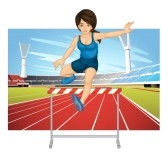  Kaj bomo delali in kdaj?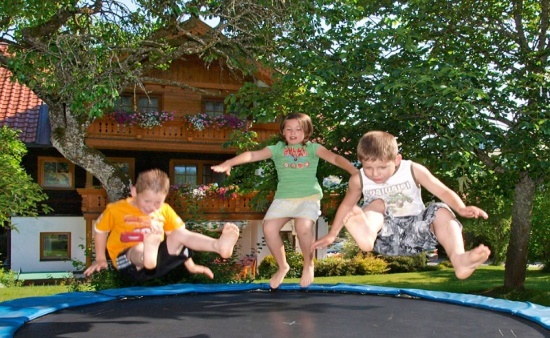 Ponedeljek: 8.00 do 8.15 ure prihod na stadion8.30 do 10.00 ure trening (po program Kids athletics)10.00 do 10.30 ure malica10.30 do 11.30 ure športne igre11.30 do 13.30 ure plavanje  +  kopanje na odprtem bazenu Kranj13.30 do 14.15 ure kosilo14.15.do 15.00 ure rolanje, skiro15.00 ura odhod domovTorek: 8.00 do 8.15 ure prihod na stadion8.30 do 10.00 ure trening (po programu Kids athletics)10.00 do 10.30 ure malica10.30 do 11.30 ure skoki na trampolinu 11.30 do 13.30 ure plavanje + kopanje na odprtem bazenu Kranj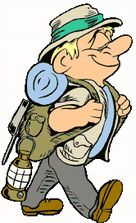 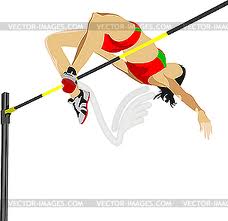 13.30 do 14.15 ure kosilo14.15.do 15.00 ure rolanje, skiro15.00 ura odhod domovSreda: 8.00 do 8.15 ure prihod na stadion8.30 do 12.30 pohod na Jošta (avtobus do vznožja)malico dobijo ob odhodu12.30 do 13.00 ure kosilo13.00 do 15.00 ure  plavanje + kopanje na odprtem bazenu Kranj15.00 ura odhod domovČetrtek: 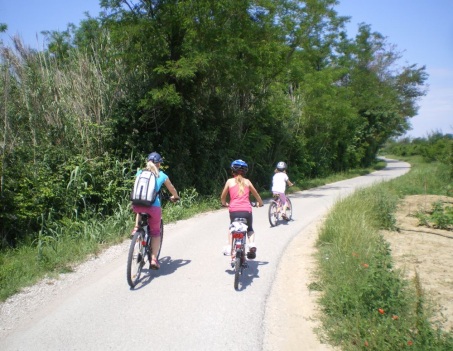 8.00 do 8.15 ure prihod na stadion8.30 do 10.00 ure trening (po programu Kids athletics)10.00 do 10.30 ure malica10.30 do 12.30 ure  plavanje +  kopanje na odprtem bazenu Kranj12.30 do 13.00 ure kosilo13.00 do 15.00 ure rolanje, skiro15.00 ura odhod domovPetek: 8.00 do 8.15 ure prihod na stadion8.30 do 10.00 ure trening (po programu Kids athletics)10.00 do 10.30 ure malica10.30 do 12.30 ure lov na TRIGLAVČKA (orientacijski tek, hoja) 12.30 do 13.00 ure kosilo13.00 do 15.00 ure opanje na odprtem bazenu Kranj15.00 ura odhod domovCENA kampa je 150 eur na otroka . V ceno je vključeno: 5 x malica + 5 x kosilo, kopanje v odprtem bazenu Kranj, trampolin, delo vaditeljev, uporaba športnih površin, majice, avtobusni prevoz.Plačilo je možno v enkratnem znesku ali v dveh obrokih in sicer:1. obrok 70 EUR (ob prijavi), in sicer najkasneje do 30. junij 20232. obrok 80 EUR (prvi dan kampa).Denarna sredstva nakažite na TRR SI56 0313 8100 0566 139, namen: ATLETSKI KAMP - ime & priimek otroka.  Denar se vrne le v primeru zdravniškega opravičila! Kamp je namenjen za otroke stare od 7 let (2016) do 13 let (2010). Vse zainteresirane prosimo, da izpolnijo spodnjo prijavnico ter jo oddajo do 30. junija 2023 svojemu trenerju na treningu ali na e-mail: info@ak-triglav.si. Tabor se izvede v primeru, da bo prijavljenih najmanj 20 otrok. V primeru slabega vremena bo tabor odpovedan.________________________________________________________________________________________________________                                    PRIJAVNICAIme in priimek:____________________________________________________________________Ime in priimek, telefon staršev:______________________________________________________Udeležba na atletskem kampu na lastno odgovornost: ____________________________________Kraj in datum:                                                                       Podpis staršev: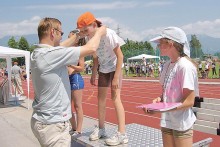 Informacije na: info@ak-triglav.si in www.ak-triglav.si Saša Eberl: 040-991-122 ATLETSKI KLUB TRIGLAV KRANJ, PARTIZANSKA CESTA 39, 4000 KRANJ